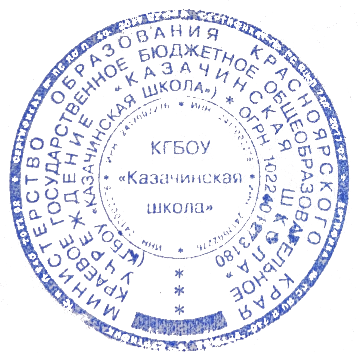 Рабочая программаРусский языкдля обучающихся с умственной отсталостью легкой степеникласс: 1, 2 , З, 4, 5, 6.Рассмотрено на заседании                                                                                        педагогического совета                                                                                            протокол № 1                                                                                                                                               от  «31» августа 2021г.                                              Составитель:  К.А. СемёноваИ.Ю. ГоловковаС.Н. КембельО.В. СтильвеЕ.Л. БашназароваПояснительная запискаРабочая программа по русскому языку составлена на основе адаптированной основной общеобразовательной программы для обучающихся с умственной отсталостью легкой степени КГБОУ «Казачинская  школа». Составлена на основе ФГОС образования обучающихся с умственной отсталостью (интеллектуальными нарушениями), вариант 1.Цель уроков русского языка состоит в том, чтобы заложить основы формирования функционально грамотной личности, обеспечить языковое и речевое развитие ребенка, помочь ему осознать себя носителем языка.Изучение предмета призвано решать следующие задачи:Уточнение и обогащение представлений об окружающей действительности и овладение на этой основе языковыми единицами (звук, буква, слово, предложение);Формирование первоначальными «дограмматическими» понятиями и развитие коммуникативно-речевых навыков;Коррекция недостатков речевой и мыслительной деятельности;Формирование основ навыка полноценного чтения художественных текстов доступных для понимания по структуре и содержанию;Развитие навыков устной коммуникации;Формирование положительных нравственных качеств и свойств личности.В 1, 2, 3 и 4 классах включены в учебную программу следующие разделы: «Предложение», «Звуки и буквы», «Ударение в словах», «Слог. Слог, как часть слова», «Звонкие и глухие согласные», «Шипящие, свистящие согласные», «Гласные буквы е,ё,ю,я в начале слова», «Твёрдые и мягкие согласные», «Ь на конце слова», «Слово. Название предметов», «Большая буква в именах собственных», «Названия действий», «Предлоги», «Слова с непроверяемыми гласными».Важнейшей линией курса является формирование у обучающихся действий звукового анализа, дать качественную характеристику каждому звуку (гласный, твёрдый, мягкий согласный). Звуковой анализ закладывает основы лингвистического образования и будущего грамотного письма, предупреждая возможности пропуска букв, их перестановки. Звуковой анализ помогает также осознать первоклассникам основные принципы русской графики, что способствует формированию навыка слогового чтения.В 5 классе включены в учебную программу следующие разделы: «Фонетика», «Морфология», «Синтаксис», «Развитие речи, работа с текстом», «Деловое письмо».В 6 классе включены в учебную программу следующие разделы: «Фонетика», «Морфология», «Части речи», «Синтаксис», «Развитие речи, работа с текстом», «Деловое письмо».В 7 классе включены в учебную программу следующие разделы: «Морфология», «Части речи», «Синтаксис», «Развитие речи, работа с текстом», «Деловое письмо».Важнейшей линией курса является формирование у обучающихся действий звукового анализа, дать качественную характеристику каждому звуку (гласный, твёрдый, мягкий согласный). Звуковой анализ закладывает основы лингвистического образования и будущего грамотного письма, предупреждая возможности пропуска букв, их перестановки. Звуковой анализ помогает также осознать первоклассникам основные принципы русской графики, что способствует формированию навыка слогового чтения.Общая характеристика учебного предметаЯзык - по своей специфике и социальной значимости - явление уникальное: он является средством общения и формой передачи информации, средством хранения и усвоения знаний, частью духовной культуры русского народа, средством приобщения к богатствам русской культуры и литературы.Русский язык - государственный язык Российской Федерации, средство межнационального общения и консолидации народов России.Владение родным языком, умение общаться, добиваться успеха в процессе коммуникации являются теми характеристиками личности, которые во многом определяют достижения человека практически во всех областях жизни, способствуют его социальной адаптации к изменяющимся условиям современного мира.Коррекционная направленность программного материала проявляется в области речевого развития обучающихся с умственной отсталостью легкой степени.В процессе обучения проводится работа над устранением недостатков всех сторон речи обучающихся с умственной отсталостью легкой степени. На уроках корригируются дефекты произношения, формируются фонетико - фонематические представления. На уроках устраняются неправильность употребления грамматических форм, синтаксических конструкций, неточность и бедность словаря.Программа выделяет на всех этапах обучения пропедевтические периоды. В течение этих периодов у обучающихся с умственной отсталостью легкой степени коррегируются недостатки прошлого опыта, готовят их к усвоению последующих разделов программы.Программный материал имеет практическую направленность и нацелен на формирование у обучающихся с умственной отсталостью легкой степени речевых навыков, на развитие и коррекцию речи.При работе над программой учтено, что школьникам не доступны абстрактные понятия, поэтому программа включает только те грамматические категории, для которых характерна научная дифференцированность.Практическая направленность обучения проявляется в том, что обучающиеся с умственной отсталостью легкой степени усваивают некоторые темы на основе грамматических комментариев и посредством практических упражнений, выполняют задания стилистического характера, способствующие развитию правильной связной речи и преодолению неточностей употребления слов, повторения одних и тех же слов в предложениях.Место курса «Русский язык» в учебном планеПредмет «Русский язык» является частью предметной области «Язык и речевая практика», относится к обязательной части учебного плана. Предмет изучается с 1 по 9 класс.В 1 классе из учебного плана выделяется 99 часов (3 часа в неделю).Во 2, 3 и 4 классах из учебного плана выделяется 136 часов (4 часа в неделю).В 5 - 7 классах из учебного плана выделяется 136 часов (4 часа в неделю).В 5 классе 1 час добавляется за счет части, формируемой участниками образовательных отношений. Итого: 5 класс - 170 часов (5 часов в неделю).Результаты изучения курсаРеализация программы обеспечивает достижение выпускниками начальной школы следующих предметных и личностных результатов:Личностные результаты:1-4 классыК личностным результатам освоения АООП в рамках предмета «Русский язык» относятся:осознание себя как гражданина России; формирование чувства гордости за свою Родину:осознание себя как ученика, заинтересованного посещением школы, обучением, занятиямиположительное отношение и любовь к близким, к своей школе, своему городу, народу, России;положительное отношение к урокам русского языка;формирование средствами литературных произведений уважительного отношения к иному мнению, истории и культуре других народов:уважительное отношение к русскому языку как родному языку русского народа и языкам, на которых говорят другие народы;готовность признавать возможность существования различных точек зрения и права каждого иметь свою;представления о многообразии окружающего мира, некоторых духовных традициях русского народа;овладение начальными навыками адаптации к школе, школьному коллективувладение навыками коммуникации и принятыми нормами социального взаимодействия;способность к осмыслению социального окружения, своего места в нем, принятие соответствующих возрасту ценностей и социальных ролей;принятие и освоение социальной роли обучающегося, формирование и развитие социально значимых мотивов учебной деятельности:Способность критически оценивать свои поступки и окружающих;Освоение доступных социальных ролей;Способность к самоконтролю, саморегуляции поведенияразвитие навыков сотрудничества со взрослыми и сверстниками в разных социальных ситуациях, умения избегать конфликтов и находить выходы из спорных ситуаций, умения сравнивать поступки героев литературных произведений со своими собственными поступками, осмысливать поступки героев;воспитание художественно-эстетического вкуса, эстетических потребностей, ценностей и чувств на основе опыта слушания и заучивания наизусть произведений художественной литературы:первоначальные умения видеть красоту в окружающем мире;первоначальные умения видеть красоту в поведении, поступках людей.развитие этических чувств, доброжелательности и эмоционально- нравственной отзывчивости, понимания и сопереживания чувствам других людей:Понимание личной ответственности за свои поступки на основе представлений об этических нормах и правилах поведения в современном обществе;Неравнодушие к жизненным проблемам других людей, сочувствие к человеку, находящемуся в трудной ситуации;формирование установки на безопасный, здоровый образ жизни, наличие мотивации к творческому труду, работе на результат, бережному отношению к материальным и духовным ценностям;Готовность к безопасному и бережному поведению в природе и обществе;Ценностное отношение к природе; бережное отношение к живым организмам, способность сочувствовать природе и её обитателям;Ценностное отношение к своему здоровью, здоровью близких и окружающих людей;Элементарные представления об окружающем мире в совокупности его природных и социальных компонентов;Сформированность бережного отношения к материальным и духовным ценностям5-6 классыПоложительное отношение к школе, урокам русского языка.Проявление интереса к языковой и речевой деятельности.Формирование средствами литературных произведений уважительного отношения к иному мнению, истории и культуре других народов:уважительное отношение к русскому языку как родному языку русского народа и языкам, на которых говорят другие народы;готовность признавать возможность существования различных точек зрения и права каждого иметь свою;представления о многообразии окружающего мира, некоторых духовных традициях русского народа;Владение навыками коммуникации и принятыми нормами социального взаимодействия;Принятие и освоение социальной роли обучающегося, формирование и развитие социально значимых мотивов учебной деятельности:Способность критически оценивать свои поступки и окружающих;Освоение доступных социальных ролей;Способность к самоконтролю, саморегуляции поведения.Развитие навыков сотрудничества со взрослыми и сверстниками в разных социальных ситуациях, умения избегать конфликтов и находить выходы из спорных ситуаций, умения сравнивать поступки героев литературных произведений со своими собственными поступками, осмысливать поступки героев;Воспитание художественно-эстетического вкуса, эстетических потребностей, ценностей и чувств:первоначальные умения видеть красоту в окружающем мире;первоначальные умения видеть красоту в поведении, поступках людей.Развитие этических чувств, доброжелательности и эмоционально- нравственной отзывчивости, понимания и сопереживания чувствам других людей:Понимание личной ответственности за свои поступки на основе представлений об этических нормах и правилах поведения в современном обществе;Доброжелательное отношение к одноклассникам, сочувствие, сопереживание, отзывчивость и др.Умение ориентироваться в тетрадях, учебнике.Умение работать с информацией, представленной в разных формах (текст, рисунок, таблица, схема и др.).Ценностное отношение к своему здоровью, здоровью близких и окружающих людей;Предметные результатыкласс.Минимал ъный уровен ъ:различение гласных и согласных звуков и букв;различение ударных и безударных гласных звуков;различение оппозиционных согласных по звонкости-глухости, твердости-мягкости;списывание по слогам и целыми словами с рукописного текста с орфографическим проговариванием;обозначение мягкости и твердости согласных звуков на письме гласными буквами и буквой Ь (после предварительной отработки).Достаточный уровень:различение звуков и букв;характеристика гласных и согласных звуков с опорой на образец и опорную схему;списывание рукописного и печатного текста целыми словами с орфографическим проговариванием;запись под диктовку коротких предложений (2-3 слова).класс.Минимал ъный уровенъ:различение гласных и согласных звуков и букв;различение ударных и безударных гласных звуков;различение оппозиционных согласных по звонкости-глухости, твердости-мягкости;списывание по слогам и целыми словами с рукописного и печатного текста с орфографическим проговариванием;обозначение мягкости и твердости согласных звуков на письме гласными буквами и буквой Ь (после предварительной отработки).деление слов на слоги для переноса;запись под диктовку слов и коротких предложений (2-4 слова) с изученными орфограммами;дифференциация и подбор слов, обозначающих предметы, действия, признаки;Достаточный уровень:различение звуков и букв;характеристика гласных и согласных звуков с опорой на образец и опорную схему;списывание рукописного и печатного текста целыми словами с орфографическим проговариванием;запись под диктовку коротких текстов. (13-15 слов).дифференциация и подбор слов, обозначающих предметы, действия, признаки;выделение из текста предложений на заданную тему;деление слов на слоги для переноса;класс.Минимал ъный уровенъ:различение гласных и согласных звуков и букв;различение ударных и безударных гласных звуков;различение оппозиционных согласных по звонкости-глухости, твердости-мягкости;списывание по слогам и целыми словами с рукописного и печатного текста с орфографическим проговариванием;обозначение мягкости и твердости согласных звуков на письме гласными буквами и буквой Ь (после предварительной отработки).деление слов на слоги для переноса;запись под диктовку слов и коротких предложений (2-4 слова) с изученными орфограммами;дифференциация и подбор слов, обозначающих предметы, действия, признаки;составление предложений, восстановление в них нарушенного порядка слов с ориентацией на серию сюжетных картинок;выделение из текста предложений на заданную тему;Достаточный уровень:различение звуков и букв;характеристика гласных и согласных звуков с опорой на образец и опорную схему;списывание рукописного и печатного текста целыми словами с орфографическим проговариванием;запись под диктовку коротких текстов. (25-30 слов).дифференциация и подбор слов, обозначающих предметы, действия, признаки;выделение из текста предложений на заданную тему;деление слов на слоги для переноса;составление и распространение предложений, установление связи между словами с помощью учителя, постановка знаков препинания в конце предложения (точка, вопросительный и восклицательный знак);деление текста на предложения;класс.Минимал ъный уровен ъ:различение гласных и согласных звуков и букв; ударных и безударных согласных звуков; оппозиционных согласных по звонкости-глухости, твердости-мягкости;деление слов на слоги для переноса;списывание по слогам и целыми словами с рукописного и печатного текста с орфографическим проговариванием;запись под диктовку слов и коротких предложений (2-4 слова) с изученными орфограммами;обозначение мягкости и твердости согласных звуков на письме гласными буквами и буквой Ь (после предварительной отработки); дифференциация и подбор слов, обозначающих предметы, действия, признаки;составление предложений, восстановление в них нарушенного порядка слов с ориентацией на серию сюжетных картинок; выделение из текста предложений на заданную тему; участие в обсуждении темы текста и выбора заголовка к нему.Достаточный уровень:различение звуков и букв;характеристика гласных и согласных звуков с опорой на образец и опорную схему;списывание рукописного и печатного текста целыми словами с орфографическим проговариванием;запись под диктовку текста, включающего слова с изученными орфограммами (30-35 слов);дифференциация и подбор слов различных категорий по вопросу и грамматическому значению (название предметов, действий и признаков предметов);составление и распространение предложений, установление связи между словами с помощью учителя, постановка знаков препинания в конце предложения (точка, вопросительный и восклицательный знак);деление текста на предложения;выделение темы текста (о чём идет речь), выбор одного заголовка из нескольких, подходящего по смыслу;самостоятельная запись 3 -4 предложений из составленного текста после его анализа.классМинимальный уровень:различение гласных и согласных звуков и букв, обозначение их на письме;характеристика гласных и согласных звуков с опорой на образец и опорную схему;обозначение мягкости согласных буквой мягкий знак;списывание рукописного и печатного текста целыми словами;называние частей слова, соотнесение их расположения в слове;выделение имени существительного как части речи с помощью вопросов;построение простого распространенного предложения с употреблением опорных слов;умение строить связное высказывание устно с помощью учителя (по вопросу);подбор родственных слов по образцу;запись под диктовку небольшого по объему текста, включающего слова с изученными орфограммами;составление и распространение предложений, установление связи между словами с помощью учителя, постановка знаков препинания в конце предложения (точка, вопросительный и восклицательный знак);деление текста на предложения;выделение темы текста (о чём идет речь), выбор одного заголовка из нескольких, подходящего по смыслу.Достаточный уровень:характеристика гласных и согласных звуков, различение твердых и мягких, звонких и глухих согласных звуков;проверка написания безударных гласных, звонких и глухих согласных путем изменения формы слова;обозначение мягкости согласных перед гласными Е, Ё, Ю, Я, И с помощью мягкого знака;подбор родственных слов самостоятельно (несложные случаи);разбор слова по составу по образцу с помощью учителя;определение частей речи (существительное, глагол, прилагательное) по вопросам;выделение имени существительного в распространенном предложении;умение строить связное высказывание устно и письменно с помощью учителя;использование школьного орфографического словаря.классМинимал ъный уровенъ:умение соотносить звук и букву (называть и обозначать на письме);подбор родственных слов самостоятельно (несложные случаи);проверка написания в корне безударных гласных, звонких и глухих согласных путем подбора группы родственных слов;разбор слова по составу по образцу с помощью учителя;выделение имени существительного и прилагательного как частей речи с помощью учителя;выделение однородных членов в простом распространенном предложении с опорой на вопросы;составление небольшого по объему рассказа по опорным словам и данному плану с помощью учителя;использование школьного орфографического словаря.Достаточный уровень:подбор группы родственных слов с использованием различных частей речи (существительных, прилагательных, глаголов);разбор слова по составу по образцу;выделение имени существительного и прилагательного как частей речи по вопросам самостоятельно;построение простого распространенного предложения с однородными членами;распространение текста путем включения в него прилагательныхумение подбирать проверочное слово к словам на изучаемое правило;составление небольшого по объему рассказа по заданному плану;составление рассказа по картине и данному плану с включением в рассказ имен прилагательных;умение работать с коротким деформированным текстом.Содержание учебного предмета «Русский язык»классПодготовка к усвоению грамоты.Подготовка к усвоению первоначальных навыков письма.Развитие зрительных представлений и пространственной ориентировки на плоскости листа. Совершенствование и развитие мелкой моторики пальцев рук. Усвоение гигиенических правил письма. Подготовка к усвоению навыков письма.Речевое развитие.Понимание обращенной речи. Выполнение несложных словесных инструкций. Обогащение словарного запаса за счет слов, относящихся к различным грамматическим категориям. Активизация словаря. Составление нераспространенных и простых распространенных предложений (из 3-4 слов) на основе различных опор (совершаемого действия, простой сюжетной картинки, наблюдению и т. д.).Расширение арсенала языковых средств, необходимых для вербальногообщения. Формирование элементарных коммуникативных навыков диалогической речи: ответы на вопросы собеседника на темы, близкие личному опыту, на основе предметнопрактической деятельности, наблюдений за окружающей действительностью и т.д.Обучение грамотеФормирование элементарных навыков письма.Развитие мелкой моторики пальцев рук; координации и точности движения руки. Развитие умения ориентироваться на пространстве листа в тетради и на пространстве классной доски. Усвоение начертания рукописных заглавных и строчных букв. Письмо букв, буквосочетаний, слогов, слов, предложений с соблюдением гигиенических норм. Овладение разборчивым, аккуратным письмом. Дословное списывание слов и предложений; списывание со вставкой пропущенной буквы или слога после предварительного разбора с учителем. Усвоение приёмов и последовательности правильного списывания текста. Письмо под диктовку слов и предложений, написание которых не расходится с их произношением.Практическое усвоение некоторых грамматических умений и орфографических правил: обозначение на письме границ предложения; раздельное написание слов; обозначение заглавной буквой имен и фамилий людей, кличек животных; обозначение на письме буквами сочетания гласных после шипящих (ча—ща, чу—щу, жи—ши).Речевое развитие.Использование усвоенных языковых средств (слов, словосочетаний и конструкций предложений) для выражения просьбы и собственного намерения (после проведения подготовительной работы); ответов на вопросы педагога и товарищей класса. Пересказ прослушанных и предварительно разобранных небольших по объему текстов с опорой на вопросы учителя и иллюстративный материал. Составление двух-трех предложений с опорой на серию сюжетных картин, организованные наблюдения, практические действия и т.д.классПовторениеЗвуки и буквы. Соотношение звука и буквы, различение звуков и букв. Буквы, сходные по начертанию, их различение.Наша речь. Слово, слог как часть слова, предложение, текст.Слова, отличающиеся одним звуком, последовательностью и количеством звуков в слове. Слова со стечением согласных. Составление предложений из двух-трех слов.Практические грамматические упражнения и развитие речи.Фонетика.Гласные и согласные. Согласные твердые и мягкие. Согласные глухие и звонкие. Ударение. Гласные ударные и безударные.Г рафика.Обозначение мягкости согласных на письме буквами ь, е, и, ю, я. Разделительный ь.Слово.Слова, обозначающие название предметов. Различение слова и предмета. Слова-предметы, отвечающие на вопрос кто? и что? расширение круга слов, обозначающих фрукты, овощи, мебель, транспорт, явления природы, растения, животных. Слова с уменьшительно-ласкательными суффиксами.Слова, обозначающие название действий. Различение действия и егоназвания. Название действий по вопросам что делает? что делают? Согласование слов- действий со словами-предметами.Предлог.Предлог как отдельное слово (в, из, на, у, с). Раздельное написание предлога со словами.Имена собственные.Большая буква в именах, фамилиях, отчествах, кличках животных.Правописание.Правописание сочетаний шипящих с гласными.ПредложениеСмысловая законченность предложения. Признаки предложения. Оформление предложения в устной и письменной речи. Составление предложений с опорой на сюжетную картину, по вопросам.Развитие речи.Составление подписей к картинкам. Различение текста и «не текста». Коллективное составление коротких рассказов после предварительного разбора.классПовторениеУпотребление простого предложения. Большая буква в начале предложения, точка в конце. Составление предложений по вопросу, картинке, на тему из слов, данных в нужной форме вразбивку. Выделение предложений из речи и текста.Практические грамматические упражнения и развитие речи.Фонетика.Звуки и буквы. Гласные и согласные. Согласные твердые и мягкие. Согласные глухие и звонкие. Согласные парные и непарные по твердости - мягкости, звонкости - глухости. Ударение. Гласные ударные и безударные.Г рафика.Обозначение мягкости согласных на письме буквами ь, е, ё, и, ю, я. Разделительный ь. Слог. Перенос слов. Алфавит.Слово.Слова, обозначающие название предметов. Слова-предметы, отвечающие на вопрос кто? и что? Расширение круга слов, обозначающих фрукты, овощи, мебель, транспорт, явления природы, растения, животных.Имена собственные.Большая буква в названиях городов, сёл и деревень, улиц.Слова, обозначающие название действий.Различение действия и его названия. Название действий по вопросам что делает? что делал? что будет делать? Согласование слов-действий со словами-предметами.Слова, обозначающие признак предмета.Определение признака предмета по вопросам какой? какая? какое? какие? нахождение слов, обозначающих признаки (качества), в тексте и правильное отнесение их к словам, обозначающим предметы;подбор и называние ряда признаков (качеств) данного предмета и определение предмета по ряду признаков (качеств), сравнение двух предметов по их качествам (снег белый, а уголь черный; камень твердый, а вата мягкая);согласование слов, обозначающих признаки, со словами, обозначающими предметы.Предлог.Раздельное написание предлога со словами. Умение находить предлоги к, от, под, над, о (об) и писать их раздельно со словами (с помощью учителя). Роль предлога в обозначении пространственного расположении предметов.Правописание.Правописание парных звонких и глухих согласных на конце и в середине слова. Проверка написания безударных гласных путем изменения формы слова.Предложение.Смысловая законченность предложения. Признаки предложения. Составление предложений с опорой на сюжетную картину, серию сюжетных картин, по вопросам, по опорным словам. Составление предложений с употреблением винительного падежа (вижу кого? или что?), родительного падежа (кого? или чего? нет у кого?), дательного падежа (кому? чему?), предложного падежа (где? с предлогами в и на, о ком? о чем?), творительного падежа (кем? чем?).Распространение предложений с опорой на предметную картинку или вопросы. Работа с деформированными предложениями. (Составление предложений из слов, данных в начальной форме).Развитие речи.Умение восстанавливать несложный деформированный текст по картинкам. Коллективное составление небольших по объему изложений (3-4 предложения) по плану, опорным словам и иллюстрации.классПовторениеПрактическое построение простого предложения. Составление предложений с употреблением слов в косвенных падежах по вопросам, из слов, данных в начальной форме; заканчивание предложений; восстановление нарушенного порядка слов в предложении.Практические грамматические упражнения и развитие речи.Фонетика.Гласные и согласные. Согласные твердые и мягкие. Согласные глухие и звонкие в конце и середине слов. Проверка написания путем изменения формы слова и подбора (по образцу) родственных слов. Ударение. Различение ударных и безударных гласных. Правописание безударных гласных путем изменения формы слова (вода— воды) или подбора по образцу родственных слов (вода — водный)Г рафика.Обозначение мягкости согласных на письме буквами ь, е, ё, и, ю, я. Разделительный ь. Слог. Перенос слов. Алфавит.СловоРазличение основных категорий слов (названия предметов, действий, качеств) в тексте по вопросам, правильное употребление их в связи друг с другом.Слова с уменьшительно-ласкательными суффиксами.Имена собственные.Большая буква в названиях географических объектов.«Слова-друзья». «Слова-враги».Предлог.Предлоги до, без, под, над, около, перед. Раздельное написание предлогов с другими славами. Составление предложений с предлогами.Правописание.Проверка написания безударных гласных путем изменения формы слова.Родственные слова.Подбор гнёзд родственных слов. Общая часть родственных слов. Проверяемые безударные гласные в корне слова, подбор проверочных слов. Слова с непроверяемыми орфограммами в корне.ПредложениеГлавные и второстепенные члены предложений: подлежащее, сказуемое. Второстепенные члены предложения (без деления на виды).Повествовательные, вопросительные и восклицательные предложения. Распространение предложений с опорой на предметную картинку или вопросы. Установление связи между словами в предложениях по вопросам.Работа с деформированными предложениями. Работа с диалогами.Развитие речи.Выбор заголовка из нескольких предложенных. Восстановление несложного деформированного текста по вопросам.Коллективное составление коротких рассказовпосле предварительного разбора. Коллективное составление небольших по объему изложений и сочинений (3-4 предложения) по плану, опорным словам и иллюстрации. Описание несложных знакомых предметов и картин по коллективно составленному плану в виде вопросов.классПовторениеСоставление и распространение простых предложений. Связь слов в предложении. Выделение членов предложения. Различение предложений по интонации.ФонетикаЗвуки и букв. Различение гласных и согласных звуков и букв, ударных и безударных гласных. Проверка написания безударных гласных путем изменения формы слова. Согласные твердые и мягкие. Согласные звонкие и глухие. Правописание звонких и глухих согласных на конце слов. Алфавит.МорфологияСостав слова. Корень и однокоренные слова. Окончание, приставка, суффикс. Упражнения в образовании слов при помощи приставок и суффиксов.Правописание проверяемых безударных гласных, звонких и глухих согласных в корне слова.Непроверяемые гласные и согласные в корне слов.Правописание приставок. Приставка и предлог.Разделительный ъ.Части речи: Общее понятие о частях речи. Имя существительное, глагол, имя прилагательное. Различие частей речи по вопросам и значению.Имя существительное. Понятие об имени существительном. Имена существительные собственные и нарицательные, одушевленные и неодушевленные.Изменение имен существительных по числам (единственное и множественное число).Род имен существительных: мужской , женский, средний род).Мягкий знак (ь) после шипящих в конце слов у существительных женского рода и его отсутствие у существительных мужского рода.Изменение существительных по падежам. Умение различать падежи по вопросам.Понятие о 1, 2, 3-м склонениях существительных.Первое склонение имен существительных в единственном числе. Окончания -ы, -и в родительном падеже, окончание -е в дательном и предложном падежах, окончания -ей, -ой в творительном падеже.Второе склонение имен существительных в единственном числе. Окончания -а, -я в родительном падеже, окончания -у, -ю в дательном падеже, -е в предложном падеже , окончания - ом, -ем в творительном падеже.Третье склонение имен существительных в единственном числе. Правописание падежных окончаний существительных 3-го склонения. Окончание -и в родительном, дательном и предложном падежах , окончание -ью в творительном падеже .Упражнения в правописании падежных окончаний имен существительных 1, 2, 3-го склонения. Упражнения в одновременном склонении имен существительных, относящихся к различным склонениям.СинтаксисПредложение. Главные и второстепенные члены предложения. Предложения нераспространенные и распространенные.Однородные члены предложения. Однородные подлежащие, сказуемые, второстепенные члены. Перечисление без союзов и с одиночным союзом и. Знаки препинания при однородных членах предложения.Развитие речи, работа с текстом Текст, признаки текста. Отличие текстов от предложения. Типы текстов: описание, повествование, рассуждение. Заголовок текста, подбор заголовков к данному тексту. Работа с деформированным текстом. Распространение текста.Изложение по предложенному учителем плану (примерная тематика: из жизни животных, школьные дела, поступки обучающихся).Составление предложений и рассказа по вопросам учителя, по картине, серии картин, материалам наблюдений.Составление рассказа по опорным словам после разбора с учителем (примерная тематика: жизнь класса, школы, проведение каникул, игры зимой).Деловое письмоЗаписка, адрес на открытке и конверте, поздравительная открытка, письмо родителям.Повторение пройденного за год.классПовторениеГлавные и второстепенные члены предложения. Предложения нераспространенные и распространенные. Однородные члены предложения. Знаки препинания при однородных членах.ФонетикаЗвуки и буквы. Алфавит. Звуки гласные и согласные. Правописание безударных гласных, звонких и глухих согласных. Слова с разделительным ь. Двойные и непроизносимые согласные.МорфологияСостав слова. Однокоренные слова. Корень, приставка, суффикс и окончание. Образование слов с помощью приставок и суффиксов. Правописание проверяемых безударных гласных, звонких и глухих согласных в корне слов.Непроверяемые гласные и согласные в корне слов.Правописание приставок. Приставка и предлог. Разделительный ъ.Части речиИмя существительное. Значение имени существительного и его основные грамматические признаки: род, число, падеж.Правописание падежных окончаний имен существительных единственного числа.Склонение имен существительных во множественном числе. Правописание падежных окончаний. Правописание родительного падежа существительных женского и среднего рода с основой на шипящий.Знакомство с именами существительными, употребляемыми только в единственном или только во множественном числе.Имя прилагательное. Понятие об имени прилагательном. Значение имени прилагательного вречи.Умение различать род, число, падеж прилагательного по роду, числу и падежу существительного и согласовывать прилагательное с существительным в роде, числе и падеже.Правописание падежных окончаний имен прилагательных в единственном и множественном числе.СинтаксисПростое предложение. Простые предложения с однородными членами.Главные и второстепенные члены предложения в качестве однородных. Перечисление без союзов, с одиночным союзом и, с союзами а,но. Знаки препинания при однородных членах.Сложное предложение. Знаки препинания в сложных предложениях с союзами и, а,но.Предложения с обращением. Знаки препинания при обращении.Развитие речи, работа с текстомРабота с деформированным текстом.Распространение текста путем включения в него имен прилагательных.Изложение рассказа по коллективно составленному плану (тематика: общественные дела, достойный поступок товарища и т. д.).Составление рассказа по картине по коллективно составленному плану.Составление рассказа по картине и данному началу с включением в рассказ имен прилагательных.Составление рассказа по опорным словам и данному плану.Сочинение по коллективно составленному плану на материале экскурсий, личных наблюдений, практической деятельности.Деловое письмоПисьмо товарищу, заметка в стенгазету (о проведенных мероприятиях в классе, хороших и плохих поступках детей и др.), объявление (о предстоящих внеклассных и общешкольных мероприятиях).Повторение пройденного за год.Описание материально - технического обеспечения образовательной деятельностина 2021 - 2022 уч.годклассУчебник для образовательных организаций, реализующих адаптированные основные общеобразовательные программы. Букварь. 1 класс. А.К. Аксёнова, С.В. Комарова, М.И. Шишкова, 2020г.Прописи для образовательных организаций, реализующих адаптированные основные общеобразовательные программы. Букварь. 1 класс. А.К. Аксёнова, С.В.Комарова, М.И.Шишкова.Дидактический материал для образовательных организаций, реализующих адаптированные основные общеобразовательные программы. Букварь. 1 класс. А.К. Аксёнова,С.В.Комарова, М.И.Шишкова.классУчебник для специальных (коррекционных) образовательных учреждений VIII вида. Русский язык. 2 класс. Э.В.Якубовская, Я.В.Коршунова, 2021г.Тетрадь по русскому языку. Пособие для учащихся 2 класса специальных (коррекционных) образовательных учреждений VIII вида. Э.В.Якубовская, Н.В. ПавловаМетодические рекомендации. Русский язык. 1-4 классы специальных (коррекционных) образовательных учреждений VIII вида. Аксёнова А.К., Ильина С.Ю.классУчебник для образовательных организаций, реализующих адаптированные основные общеобразовательные программы. Русский язык. 3 класс. Э.В.Якубовская, Я.В .Коршунова, 2021г.Методические рекомендации. Русский язык. 1-4 классы специальных (коррекционных) образовательных учреждений VIII вида. Аксёнова А.К., Ильина С.Ю.классУчебник для образовательных организаций, реализующих адаптированные основные общеобразовательные программы. Русский язык. 4 класс. Э.В.Якубовская, Я.В.Коршунова, 2018г.Методические рекомендации. Русский язык. 1-4 классы специальных (коррекционных) образовательных учреждений VIII вида. Аксёнова А.К., Ильина С.Ю.классУчебник для образовательных организаций, реализующих адаптированные основные общеобразовательные программы. Русский язык. 5 класс. Э.В.Якубовская, Н.Г.Галунчикова, 2019г.классУчебник для образовательных организаций, реализующих адаптированные основные общеобразовательные программы. Русский язык. 6 класс. Э.В.Якубовская, Н.Г. Галунчикова, 2019г.класс«Рассмотрено»Председатель МОИ.Ю.ГоловковаПротокол №1 от30 августа 2021г.«Согласовано»Заместитель директора школы по УРО.В. Стильве 31 августа 2021г.«Утверждаю»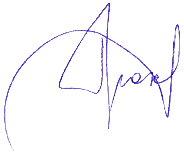 Директор школы  Ю.А.Грохотова ___________Приказ №1 от 01.09. 2021г.